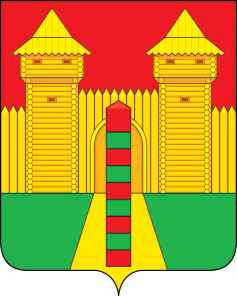 АДМИНИСТРАЦИЯ МУНИЦИПАЛЬНОГО ОБРАЗОВАНИЯ «ШУМЯЧСКИЙ РАЙОН» СМОЛЕНСКОЙ ОБЛАСТИФИНАНСОВОЕ УПРАВЛЕНИЕПРИКАЗ          от 12.05.2020 г. №24О возобновлении внеплановой выездной проверкив Шумячском районном Совете депутатовВ соответствии с поручением Главы муниципального образования «Шумячский район» Смоленской области от 25.03.2020г.: Приказываю:         1. Возобновить проведение внеплановой выездной проверки правильности предоставления денежной компенсации расходов связанных с осуществлением депутатских полномочий в Шумячском районном Совете депутатов.          2. Контроль за исполнением настоящего приказа оставляю за собой.Начальник Финансового управленияАдминистрации муниципального образования«Шумячский район» Смоленской области                                            Ю.В. ВозноваС приказом ознакомлены: